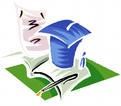 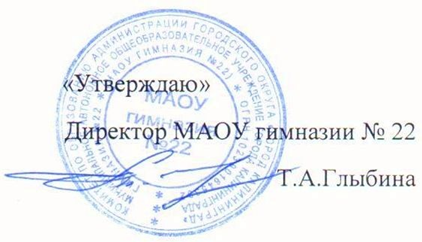 Программа деятельности  научного общества учащихся «Малая Академия Наук»  МАОУ гимназии № 22 в 2023-2024 учебном году  «Мы получим реальную отдачу,  если учиться в школе будет и увлекательно, и интересно, если она станет  центром не только обязательного образования, но и самоподготовки, занятий творчеством, интересной учебой и спортом...» ФОРМИРОВАНИЕ ИССЛЕДОВАТЕЛЬСКИХ УМЕНИЙ В НАУЧНОМ ОБЩЕСТВЕ УЧАЩИХСЯ. НАУЧНОЕ ОБЩЕСТВО УЧАЩИХСЯ КАК МОДЕЛЬ НАУЧНОЙ ШКОЛЫ.Задачи научного общества учащихся:содействовать повышению престижа и популяризации научных знаний; развивать у школьников познавательную активность и творческие способности;  знакомить школьников с методами и приемами научного поиска; учить работать с научной литературой, отбирать, анализировать, систематизировать информацию, выявлять и формулировать исследовательские проблемы, грамотно оформлять научную работу;  способствовать овладению учащимися искусством дискуссии, выступления перед аудиторией с докладами;  содействовать профессиональному самоопределению учащихся.  НАПРАВЛЕНИЯ  ДЕЯТЕЛЬНОСТИ  НОУ:Непосредственное общение коллектива – оптимальной формой организации сотрудничества в НОУ является работа в малых группах. Основные направления сотрудничества в НОУ: ученик – учитель, ученик – ученики в диадах и в триадах, руководитель НОУ – ученик. Научно-практическая конференция и участие в олимпиадах старшеклассников как форма сотрудничества педагогов, ученых и учащихся. Образовательные задачи конференции и олимпиад реализуются через запуск процессов коммуникации: между участниками, между учащимися и специалистами из сферы науки, между педагогами и учеными. Исследовательская экспедиция – модель организации исследовательской деятельности учащихся, наиболее эффективная в плане содержательного взаимодействия педагогов и учащихся с целью личностного развития обеих сторон единого процесса.  Издание газеты НОУ – форма совместной деятельности членов общества. Назначение журнала многофункциональное. Публикация лучших работ, материалов конференций, исследовательских экспедиций, научным, научно-публицистическим стилем изложения, соблюдения норм цитирования и т.д.  Организация и управление деятельностью. Научное общество - динамическая система, обеспечивается постоянным регулированием и координированием процессов. Организация и управление НОУ осуществляется на основе: «Положения о научном обществе учащихся» и «Устава научного общества учащихся». Исследовательская деятельность учащихся - основа научной работы в гимназии.  «От образованности ума к образованности души» 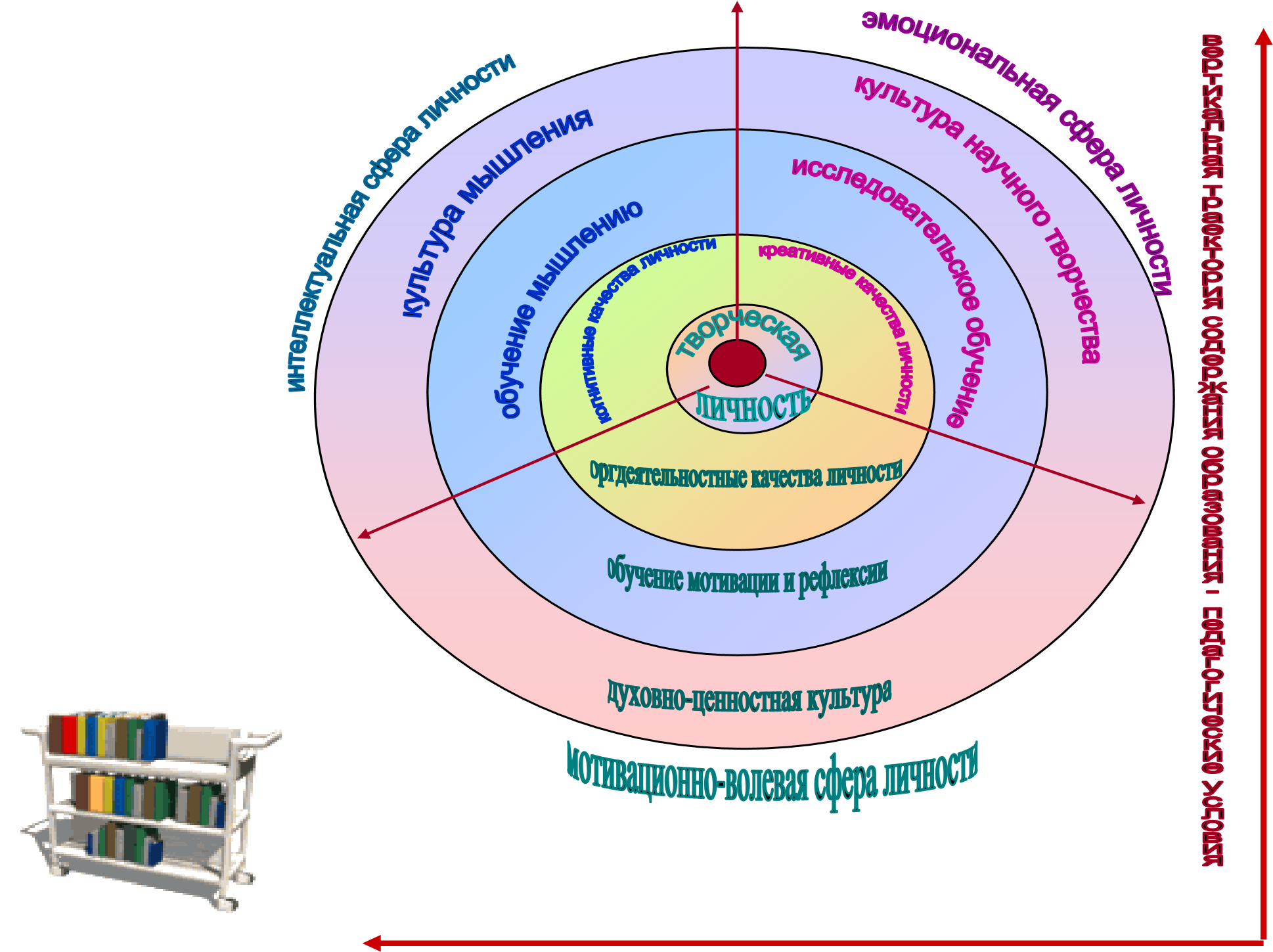 